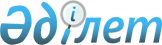 Об определении специально отведенных мест для осуществления выездной торговли на территории Кызылжарского района Северо-Казахстанской области
					
			Утративший силу
			
			
		
					Постановление акимата Кызылжарского района Северо-Казахстанской области от 30 июля 2014 года N 392. Зарегистрировано Департаментом юстиции Северо-Казахстанской области 21 августа 2014 года N 2915. Утратило силу постановлением акимата Кызылжарского района Северо-Казахстанской области от 29 января 2016 года N 49      Сноска. Утратило силу постановлением акимата Кызылжарского района Северо-Казахстанской области от 29.01.2016 N 49 (вводится в действие со дня его первого официального опубликования).

      В соответствии со статьей 31 Закона Республики Казахстан от 23 января 2001 года "О местном государственном управлении и самоуправлении в Республике Казахстан", статьей 27 Закона Республики Казахстан от 12 апреля 2004 года "О регулировании торговой деятельности", пунктом 120 Правил внутренней торговли, утвержденных Постановлением Правительства Республики Казахстан от 21 апреля 2005 года № 371 "Об утверждении Правил внутренней торговли", акимат Кызылжарского района Северо-Казахстанской области ПОСТАНОВЛЯЕТ:

      1. Определить специально отведенные места для осуществления выездной торговли на территории Кызылжарского района Северо-Казахстанской области, согласно приложению.

      2. Контроль за исполнением настоящего постановления возложить на курирующего заместителя акима Кызылжарского района Северо-Казахстанской области.

      3. Настоящее постановление вводится в действие по истечении десяти календарных дней после дня его первого официального опубликования.

 Специально отведенные места для осуществления выездной торговли на территории Кызылжарского района Северо-Казахстанской области
					© 2012. РГП на ПХВ «Институт законодательства и правовой информации Республики Казахстан» Министерства юстиции Республики Казахстан
				
      Аким района

Е. Каменов
Приложение
к постановлению акимата
Кызылжарского района
Северо-Казахстанской области
от 30 июля 2014 года № 392№

Наименование сельского округа

Места установки автолавки и (или) палатки 

Места установки автолавки и (или) палатки 

1

Архангельский

1

с. Архангельское (на центральной площади)

1

Архангельский

2

с. Новокаменка (на центральной площади)

2

Асановский

3

с. Асаново (возле магазина "Марина")

2

Асановский

4

с. Плоское (возле магазина ИП "Шабанова")

2

Асановский

5

с. Толмачевка (возле медпункта)

2

Асановский

6

с. Михайловка (возле водонапорной башни)

2

Асановский

7

с. Малое Белое (возле территории ТОО "Адель Кус")

3

Березовский

8

с. Большая Малышка (на центральной площади)

3

Березовский

9

с. Барневка (возле здания медпункта)

3

Березовский

10

с. Гончаровка (возле магазина ИП "Гармаш")

3

Березовский

11

с. Ташкентка (возле магазина "Василек")

3

Березовский

12

с. Долматово (на центральной площади, возле здания бывшего акимата)

4

Бескольский

13

а. Бесколь (площадь возле автостанции)

4

Бескольский

14

а. Бесколь (возле магазина "Илья")

4

Бескольский

15

а. Бесколь (возле магазина "Петрович")

4

Бескольский

16

а. Бесколь (возле магазина "Галина")

4

Бескольский

17

а. Бесколь (возле магазина "Зарина")

4

Бескольский

18

а. Бесколь (возле магазина "Айналайын")

5

Бугровской

19

с. Бугровое (возле магазина ИП "Налишев")

5

Бугровской

20

с. Новогеоргиевка (площадь на пересечении ул. Центральной и ул. Мира)

5

Бугровской

21

с. Красноперовка (ул. Северная возле медпункта)

5

Бугровской

22

с. Сосновка (на ул. Центральной)

6

Вагулинский

23

с. Вагулино (центральная площадь)

6

Вагулинский

24

с. Кустовое (возле здания конторы)

6

Вагулинский

25

с. Красноярка (возле здания библиотеки)

6

Вагулинский

26

с. Желяково (возле магазина ИП "Першина В.И.")

6

Вагулинский

27

с. 2 Красный Яр (возле магазина ИП "Ибраева")

7

Виноградовский

28

с. Виноградовка (возле магазина "У Бакита")

7

Виноградовский

29

с. Сумное (возле магазина "Асем")

7

Виноградовский

30

с. Исаковка (возле здания конторы)

8

Кызылжарский

31

а. Байтерек (на площади по ул. Конституции 15)

8

Кызылжарский

32

с. Чапаево (возле магазина ИП "Иванова В.")

8

Кызылжарский

33

с. Карлуга (возле территории ДЭУ-2)

8

Кызылжарский

34

с. Подгорное (возле магазина "Мадина")

8

Кызылжарский

35

с. Приишимка (возле магазина "Приишимье")

8

Кызылжарский

36

с. Трудовая Нива (на въезде по ул. Абая)

9

Куйбышевский

37

с. Боголюбово (возле сельской врачебной амбулатории)

9

Куйбышевский

38

с. Надежка (возле медпункта)

9

Куйбышевский

39

с. Вознесенка (возле сельского клуба)

10

Лесной

40

с. Пресновка (возле здания конторы ТОО "Лесной")

10

Лесной

41

с. Глубокое (возле сельского клуба)

11

Налобинский

42

с. Налобино (возле здания конторы Ф/Х "Нелюбин В.Н.")

11

Налобинский

43

с. Дубровное (возле магазина ИП "Нелюбин В.Н.")

11

Налобинский

44

с. Гайдуково (возле здания медпункта")

11

Налобинский

45

с. Николаевка (возле здания переговорного пункта)

11

Налобинский

46

с. Лебедки (возле здания конторы ТОО "Алекри Агро")

12

Новоникольский

47

с. Новоникольское (площадь возле здания хоккейного корта)

12

Новоникольский

48

с. Новоалександровка (возле магазина ИП "Яценко С.В.")

12

Новоникольский

49

с. Трудовое (возле магазина ИП "Яценко С.В.")

13

Петерфельдский

50

с. Петерфельд (возле магазина "Торговая лавка")

13

Петерфельдский

51

с. Кондратовка (возле магазина "Огонек")

13

Петерфельдский

52

с. Кривозерка (возле магазина ИП "Бабина")

13

Петерфельдский

53

с. Затон (возле магазина ИП "Сугак")

13

Петерфельдский

54

с. Боровское (возле магазина ИП "Подолей")

14

Прибрежный

55

с. Прибрежное (возле магазина "Юлия")

14

Прибрежный

56

с. Шаховское (возле здания почты)

14

Прибрежный

57

с. Тепличное (возле торговой базы "Гедеон"

15

Рассветский

58

с. Рассвет (на центральной площади)

15

Рассветский

59

с. Водопроводное (возле магазина "Конкурент")

15

Рассветский

60

с. Красная Горка (возле магазина "Каролина")

15

Рассветский

61

с. Семиполатное (возле здания столовой ТОО "Элти Гарант")

16

Рощинский

62

с. Пеньково (возле магазина "Арман")

16

Рощинский

63

с. Белое (возле магазина "Мираж")

16

Рощинский

64

с. Березовка (площадь возле здания школы)

17

Светлопольский

65

с. Знаменское (на центральной площади)

17

Светлопольский

66

с. Байсал (возле магазина ИП "Тракимас Н.Н.")

17

Светлопольский

67

с. Метлишино (на центральной площади)

17

Светлопольский

68

с. Новоникольское (на центральной площади)

18

Соколовский

69

с. Соколовка (возле магазина "Кулинария")

18

Соколовский

70

с. Соколовка (возле магазина "Мария")

19

Якорьский

71

с. Якорь (возле магазина "Удача")

19

Якорьский

72

с. Ольшанка (возле магазина ИП "Нагапетян Ц.М.")

19

Якорьский

73

с. Вознесенка (возле магазина "Анастасия")

19

Якорьский

74

с. Вишневка (возле магазина "Арман")

